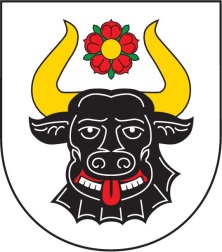 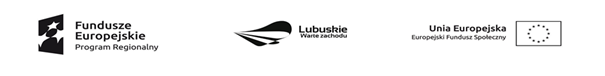 FORMULARZ OFERTYZamawiający:           Gmina Zwierzyn                                    ul. Wojska Polskiego 8                                   66-542 Zwierzyn1. Nawiązując do postępowania o udzielenie zamówienia na: Dostawa sprzętu komputerowego i edukacyjnego w ramach projektu pn.: „Rozwój edukacji przedszkolnej w Gminie Zwierzyn”2. Oferuję(emy) zrealizowanie usługi 3. Oferuję(emy)   a) długość okresu gwarancji dla Części 1 przedmiotu zamówienia …………….. miesięcy od dnia podpisania protokołu odbioru końcowego.  b) długość okresu gwarancji dla Części 2 przedmiotu zamówienia …………….. miesięcy od dnia podpisania protokołu odbioru końcowego.14. Oświadczam(y), że zapoznałem(-liśmy) się ze Specyfikacją Warunków Zamówienia i nie wnoszę(-simy) do niej zastrzeżeń.5. Oświadczam(y), iż jestem/my (odpowiednie zaznaczyć):1.	Mikroprzedsiębiorstwem,2.	Małym przedsiębiorstwem,3.	Średnim przedsiębiorstwem,4.	Dużym przedsiębiorstwem.6. Przyjmuje(my) proponowany termin wykonania zamówienia.7. Oświadczamy, że podwykonawcom zamierzamy powierzyć wykonanie następujących części     Zamówienia (wypełnić jeśli dotyczy)8. Oświadczam(y), że akceptuje(my) opis przedmiotu zamówienia.9. Oświadczam(y), że zapoznałem(-liśmy) się z Wzorem Umowy, który został zawarty w Specyfikacji Warunków Zamówienia i zobowiązuje(my) się w przypadku wyboru mojej/naszej oferty do zawarcia umowy na wyżej wymienionych warunkach w miejscu i terminie wyznaczonym przez Zamawiającego. 10. Oświadczam(y), że wypełniliśmy obowiązki informacyjne przewidziane w art. 13 lub art. 14 RODO (rozporządzenie Parlamentu Europejskiego i Rady (UE) 2016/679 z dnia 27 kwietnia 2016 r. w sprawie ochrony osób fizycznych w związku z przetwarzaniem danych osobowych i w sprawie swobodnego przepływu takich danych oraz uchylenia dyrektywy 95/46/WE (ogólne rozporządzenie o ochronie danych) (Dz. Urz. UE L 119 z 04.05.2016, str. 1) wobec osób fizycznych, od których dane osobowe bezpośrednio lub pośrednio pozyskaliśmy w celu ubiegania się o udzielenie zamówienia publicznego w niniejszym postępowaniu (w zakresie jakim dotyczy).11. Do oferty dołączamy n/w dokumenty:       ................................................................................ ................................................................................. .Podpisane kwalifikowanym podpisem elektronicznymlub elektronicznym podpisem zaufanym lub elektronicznym podpisem osobistym
przez osobę upoważnioną / osoby upoważnione
do reprezentowania Wykonawcy / WykonawcówNazwa WykonawcySiedziba ((kod, miejscowość, ulica, nr budynku, nr lokalu)WojewództwoREGON  NIPNr telefonuNr faksuE - mailCzęśćNazwaCena ryczałtowa nettoVAT %Cena ryczałtowa bruttoSłownie cena ryczałtowa brutto1.Urządzenia komputerowe2.Urządzenia edukacyjneLp.Część zamówieniaWartość brutto (PLN) lub procentowy udział podwykonawstwaNazwa i adres podwykonawcy123412RAZEMRAZEM